MINECRAFT EĞİTİM CHALLENGE 2020 ÖRNEK DEĞERLENDİRME TABLOSUMINECRAFT EĞİTİM CHALLENGE 2020 ÖRNEK DEĞERLENDİRME TABLOSUMINECRAFT EĞİTİM CHALLENGE 2020 ÖRNEK DEĞERLENDİRME TABLOSUMINECRAFT EĞİTİM CHALLENGE 2020 ÖRNEK DEĞERLENDİRME TABLOSUMINECRAFT EĞİTİM CHALLENGE 2020 ÖRNEK DEĞERLENDİRME TABLOSUMINECRAFT EĞİTİM CHALLENGE 2020 ÖRNEK DEĞERLENDİRME TABLOSU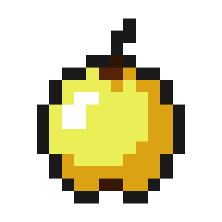 Başlangıç(Standardın altında)Gelişme Aşamasında(Standarda Doğru İlerleyen)Başarılı(Standartta)Örnek(Standart Üstü)Puan1234Tema KullanımıBelirlenen temaları ele almıyor.Teslim edilen proje, temayı biraz işlemektedir. Tema bilgileri açık bir şekilde sunulmaktadır.Teslim edilen proje, temaya uygun bir şekilde işlenmiştir. Tema bilgileri doğru bir şekilde sunulmaktadır. Projenin sosyal sorumluluk ve çevreye olumlu katkı sağlama vurgusu baskındır.Teslim edilen proje sadece temayı değil, aynı zamanda konuyu da ele almaktadır. Tema bilgileri olağanüstü net ve doğru bir şekilde sunulmaktadır.  Projenin sosyal sorumluluk ve çevreye olumlu katkı sağlama amacı ön plandadır.Özgünlük ve YaratıcılıkSunumdaki konsept özgünlükten yoksundur.Sunumdaki konsept göreceli olarak yaratıcıdır.Sunumdaki konsept yaratıcıdır. Challenge projesi örnek verilen temalar altındaki bir sorunu çözer. Sunumdaki konsept, özellikle diğer sunumlarla karşılaştırıldığında orjinal ve yaratıcıdır. Gerçek dünya sorunlarına özgün bir çözüm sunar. İşbirliği ve Proje YönetimiÖğrenciler işbirliği ile çalışmada eksiktir. Kendi aralarında rolleri ve sorumlulukları paylaşmak konusunda zorlandılar. Bu konuda dışarıdan çok fazla desteğe ihtiyaç duydular.Öğrenciler iş yüklerini paylaşma konusunda iyi organize olmuşlardır. Rolleri ve sorumlulukları paylaşmak için çok az desteğe ihtiyaç duymuşlardır.Öğrenciler iş yüklerini ve sorumlulukları paylaşma konusunda iyi organize olmuşlardır. Öğrenciler iş yüklerini paylaşma,rolleri ve sorumlulukları bölme konusunda son derece iyi organize olmuşlardır. Ayrıca çözümlerini çok etkili bir şekilde hedef kitleye ifade etmişlerdir.